REGISTRASIEVORM:         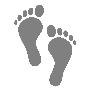 Kameeldrift Kuierfees Stap (1.5km en 3km) Maak ‘n afstand keuse hier onder: ****Neem asseblief kennis dat rook verbode is tydens die stap.                                      Termes en voorwaardes om deel te neem:Ek onderneem om aan die Kuierfees stap deel te neem op eie risiko.  Ek stem in dat ek geen eise hoegenaamd teen die organiseerders, beamptes, assistente, helpers of enige een wat deel is van die organiseering van die lenteloop, die grondeienaar, plaaslike owerheid, NG Kerk Kameeldrift, of enige ander entiteit/person betrokke by die stap reëlings, sal instel nie.  Dit geld ook vir enige minderjarige waarvoor ek toestemming gee d.m.v my handtekening hier onder, om deel te neem aan die stap.  Verder stem ek in dat ek ooreenkomstig die neergelegde reëlings, soos uiteengesit deur die organiseerders, sal deelneem.Ek het die bostaande vrywaring gelees en verstaan en stem toe dat ek ooreenkomstig daarmee sal optree.………………………………….                       ……………………………………………………….                 …………………………….HANDTEKENING:                                                NAAM EN VAN:                                                DATUM: Naam:Van:ID Nommer:Selfoon nommer:E-pos adres:Mediese Fonds Naam:Mediese Fonds Nommer:Nood kontak nommer:1.5 kmR253 kmR25